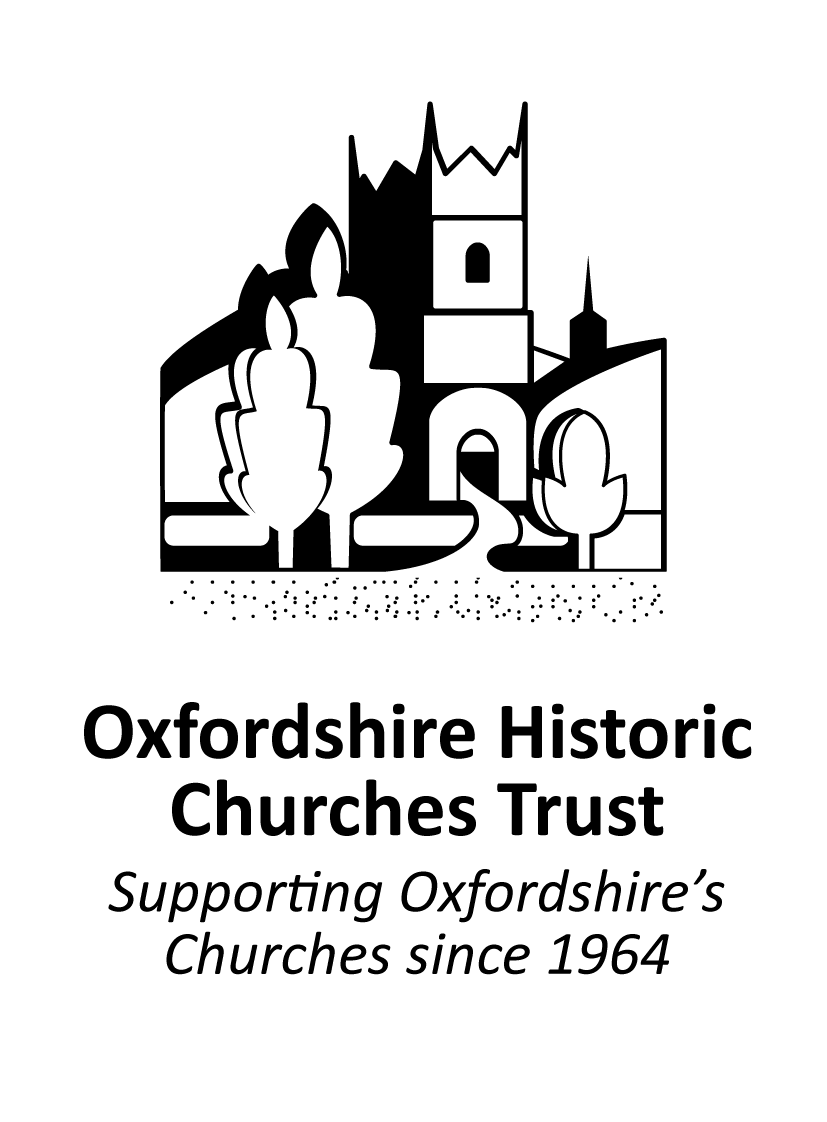 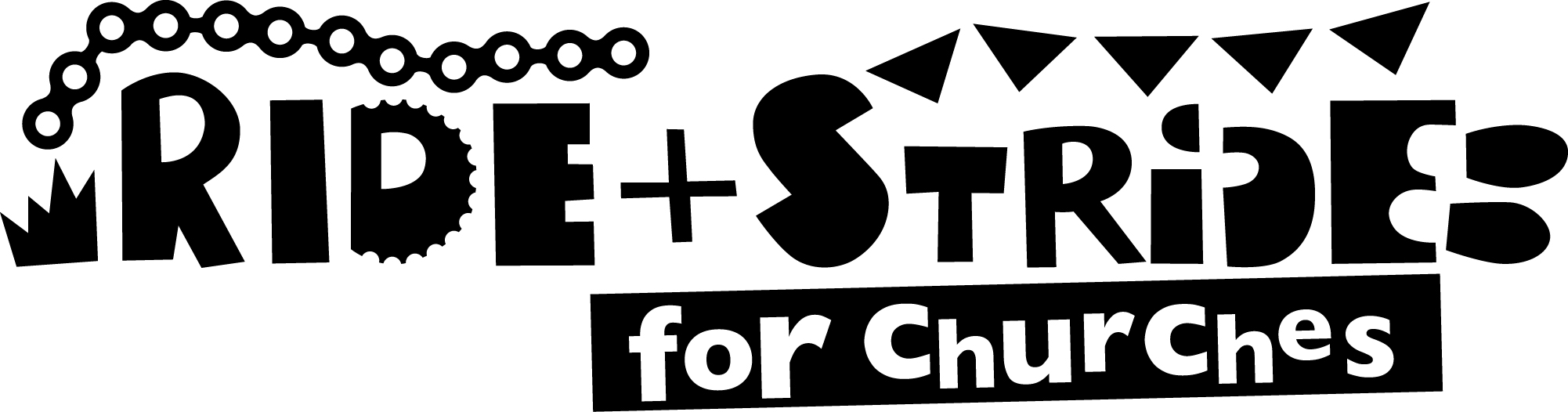 Church Coordinator Check List(Please read this in conjunction with the Brief for Church Coordinators)Advance PreparationsShortly Before the EventAfter the Event□Put up posters (please complete name and contact details in the box)□Ensure details for Ride and Stride are in the Church and local magazine□Encourage people to take part and be sponsored and ideally to use Virgin Money Giving. Please note that we are no longer using JustGiving.□Put details in the Church and Local magazine of participants who would like sponsors and provide Virgin Money Giving webpage addresses□Organise  a list of Welcomers and encourage them to get sponsored□Check the Ride and Stride section of the website (www.ohct.org.uk) for additional materials including the list of participating churches□Check the arrangements for the church being open and staffed and refreshments are available □Check toilet facilities will be available (if applicable)□Ensure the Welcomers have the following:Register of St/RidersSignage (posters or arrows available on website)StickersLists of Participating ChurchesSpare sponsor formsPens (at least two)□E-mail visitor numbers to the Ride and Stride Administrator (rideandstride@ohct.org.uk)□Collect sponsor money and sponsor forms and check the participants’ details and church to receive the 50% are fully completed (preferably by 31st October)□Check sponsor forms have the following completed for each sponsor:Initial and Surname (one person only not Smith family, R and D Smith, Richard or Grandma)House name or numberPostcodeDate paidMethod of payment – cash/cheque/CAF or similar□Pay in money at Barclays or by internet banking. Preferably pay in cash given to you rather than a cheque to cover it as some additional ‘GiftAid’ can be claimed on some cash deposits. Please list all the cheques on the Remittance Advice Form and ensure that donations can be identified as being paid in by cash or cheque□Within two days of paying in any sponsor money, send the Remittance Advice and all Sponsor Forms to the Ride and Stride Administrator□Check your church has received their 50% of funds.  Tell people of the achievement – put a piece in the parish or local newsletter 